Приложение №3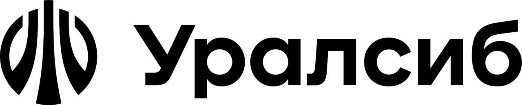 к Условиям осуществления депозитарной деятельности Публичного акционерного общества «БАНК УРАЛСИБ» (Клиентский регламент)согласиена обработку Публичным акционерным обществом «БАНК УРАЛСИБ» персональных данныхКлиент (Депонент)/распорядитель счета депо/уполномоченный представитель Клиента (Депонента) выражает свое согласие на обработку Публичным акционерным обществом «БАНК УРАЛСИБ» (местонахождение: ул. Ефремова, д. . Москва, Россия, 119048) (далее – Банк) своих персональных данных.Под персональными данными, в соответствии с Федеральным законом от 27.07.2006 №152-ФЗ «О персональных данных», понимается любая информация, которая была или будет передана в Банк Клиентом (Депонентом)/распорядителем счета депо/уполномоченным представителем Клиента (Депонента) лично или поступила (поступит) в Банк иным способом для оказания депозитарных услуг.Обработка персональных данных осуществляется с целью:заключения депозитарного договора и его дальнейшего исполнения;предоставления информации организациям, уполномоченным (в силу закона, договора или любым иным образом) на проведение проверок и/или анализа деятельности Банка, а также на осуществление иных форм контроля деятельности Банка, с целью осуществления ими указанных действий;предоставления информации по запросам государственных органов, уполномоченным получать такую информацию в силу закона;предоставления информации акционерам, членам органов управления, дочерним компаниям (предприятиям) Банка, аффилированным и иным связанным с Банком лицам;информирования Банком о своих услугах и продуктах;проведения маркетинговых исследований рынка депозитарных услуг;проведения работ по автоматизации деятельности Банка, а также работ по обслуживанию средств автоматизации;проведение технических доработок и настроек программного обеспечения депозитарного учета Банка;предоставления информации и/или документов третьим лицам, которые по договору с Банком осуществляют услуги по хранению полученной Банком информации и/или документов;предоставления информации и/или документов третьим лицам, которые являются Попечителями/Операторами счета депо.Обработка персональных данных физического лица может осуществляться Банком, третьими лицами согласно перечня либо уполномоченными получать такую информацию в силу закона с использованием и без использования средств автоматизации и заключается в сборе, записи, систематизации, накоплении, хранении, уточнении (обновлении, изменении), извлечении, использовании, передаче (распространении, предоставлении, доступе), трансграничной передаче, обезличивании, блокировании, удалении, уничтожении персональных данных.Согласие действует в течение всего периода действия договорных отношений с Банком либо его правопреемником и в течение пяти лет после даты прекращения договорных отношений. По истечении указанного срока действие согласия считается продленным на каждые последующие пять лет при отсутствии сведений о его отзыве. Настоящее согласие может быть отозвано путем подачи письменного уведомления об отзыве согласия в Банк. Отзыв согласия не лишает Банк права на обработку персональных данных с целью, установленной действующим законодательством Российской Федерации.Клиент (Депонент)/распорядитель счета депо/уполномоченный представитель Клиента (Депонента) ознакомлен с требованиями Федерального закона от 27.07.2006 №152-ФЗ «О персональных данных», признает и подтверждает, что Банком разъяснены права и обязанности в области защиты персональных данных и юридические последствия дачи согласия на обработку персональных данных, а также не возражает против обработки персональных данных в целях и способами, указанными в настоящем согласии.